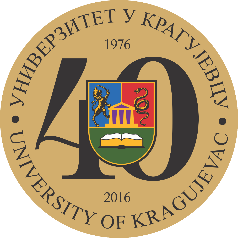 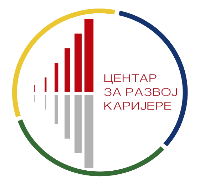                      ПРИЈАВА НА БЕСПЛАТАН КУРСИТАЛИЈАНСКОГ ЈЕЗИКА (А1 ниво) У ЦзРК-УПРИЈАВНИ ФОРМУЛАРИме и презиме:Факултет на коме студирате:Смер студија:*Упишите назив студијског програма/смера који студиратеГодина студија:Просечна оцена остварена током студија: Контакт телефон:Имејл адреса:Мотивација за учешће на курсу:*Објасните мотивацију за учешће на овом курсу користећи до 500 речи.